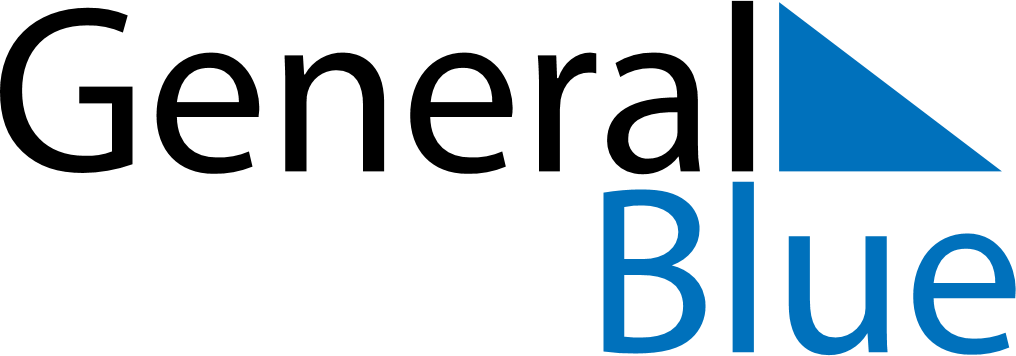 Daily Planner September 4, 2023 - September 10, 2023Daily Planner September 4, 2023 - September 10, 2023Daily Planner September 4, 2023 - September 10, 2023Daily Planner September 4, 2023 - September 10, 2023Daily Planner September 4, 2023 - September 10, 2023Daily Planner September 4, 2023 - September 10, 2023Daily Planner September 4, 2023 - September 10, 2023Daily Planner MondaySep 04TuesdaySep 05WednesdaySep 06ThursdaySep 07FridaySep 08 SaturdaySep 09 SundaySep 10MorningAfternoonEvening